What Is Bluetooth? Worksheet Answer KeyPart 1What is an electrical connection?An electrical connection is the link or bond that passes electricity between two or more things.Give two examples of electrical connections.Example answers: The link between a remote control garage door opener and a garage door. The link between a Wii remote and a Wii.What is the difference between wired and wireless connections?
What is an advantage of using wireless connections?In a wireless connection, electricity is not passed through a physical wire, but instead travels through the air (or another medium) as waves. A wireless connection has the benefit that the communicating devices do not have to be physically connected, allowing for greater freedom and movement.What is the name of the wireless electrical connection that the EV3 can make?BluetoothPart 2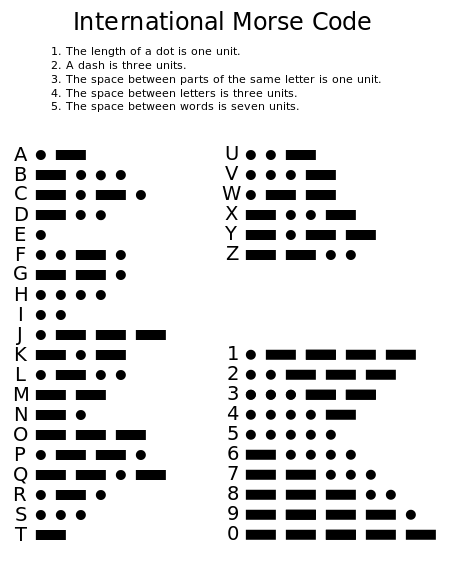 Source of Morse code chart: http://en.wikipedia.org/wiki/Morse_code